Комитет по налоговой политике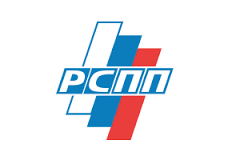                                               ОТЧЕТо работе Комитета РСПП по налоговой политике в 2017 гг.Отчето работе Комитета РСПП по налоговой политике в 2017 года по реформе контрольной и надзорной деятельности, РГ 9 «Налоги»Количество заседаний Комитета/ Комиссии (в том числе с личным участием Председателя)Перечень вопросов, рассмотренных на заседаниях Комитета/ КомиссииРезультаты, достигнутые по рассматриваемым вопросамОсновные проекты нормативных правовых актов и стратегических документов в сфере ответственности Комитета/ Комиссии, по которым готовились замечания и предложения и степень их учетаКлючевые  мероприятия, проведенные по инициативе Комитета/ Комиссии: круглые столы, семинары, конференции и т.д.Заседания Комитета по налоговой политике в 2017 году -9  Создание  единого подхода при формировании бюджетной, налоговой и таможенно-тарифной политики.Оценка эффективности  существующих налоговых льгот.Учет неналоговых платежей в расчете фискальной нагрузки.Совершенствование налогового законодательства по межстрановой отчетности.Поправки к законопроекту № 529775-6 «О внесении изменений в части первую и вторую Налогового кодекса Российской Федерации» (необоснованная налоговая выгода).Направления совершенствования налоговой системы и её основные контуры с 2019 года.Итоги деятельности  рабочих групп по подготовке ключевых параметров настройки налоговой системы Российской Федерации для последующего представления данных предложений на площадке Комитета Государственной Думы ФС РФ по бюджету и налогам.Подготовка предложений в план действий Правительства на 2017-2025 годы по налоговому блоку.Предложения по внесению изменений в НК РФ в связи с совершенствованием правил в части контролируемых иностранных компаний («КИК»). Обсуждение проекта Основных направлений бюджетной, налоговой и таможенно-тарифной политики на 2018 год и плановый период 2019 и 2020 годов. Предложения по проекту Федерального закона «О внесении дополнений в статью 39 части первой Налогового кодекса, в статью 171 главы 21, в статью 264 главы 25 части второй Налогового кодекса Российской Федерации» (по СПИК).Подготовка предложений по оценке существующих налоговых льгот и направлений работы по повышению их эффективности.Направлено письмо касательно эффективности  существующих налоговых льгот  в адрес Министерства финансов РФ.Учет предложений Комитета в плане действий Правительства на 2017-2025 годы по налоговому блоку.Проведен опрос по практике заключения специальных инвестиционных контрактов.На основании предложений участников Комитета подготовлены замечания к правительственному законопроекту по внесению изменений в НК РФ в связи с совершенствованием правил контролируемых иностранных компаний («КИК»).Подготовлены предложения по совершенствованию механизма предоставления инвестиционных налоговых кредитов в части упрощения порядка его применения.Подготовка предложений по законопроекту по межстрановой отчетности.Подготовлены замечания к проекту федерального закона «О внесении изменений в части первую и вторую Налогового кодекса РФ» по необоснованной налоговой выгоде.Подготовлены предложения по вопросу введения утилизационного сбора для продукции отраслей производства средств производства.Подготовлены письма по урегулированию задолженности перед ПФР и другими внебюджетными фондами.Учет значительной части предложений бизнеса по специальным инвестиционным контрактам (СПИК) в проекте Федерального закона «О внесении дополнений в статью 39 части первой Налогового кодекса, в статью 171 главы 21, в статью 264 главы 25 части второй Налогового кодекса Российской Федерации».Проект федерального закона «О внесении изменений в части первую и вторую Налогового кодекса Российской Федерации» (необоснованная налоговая выгода).Проект федерального закона  «О неналоговых платежах».Проект Основных направлений бюджетной, налоговой и таможенно-тарифной политики на 2018 год и плановый период 2019 и 2020 годов.Проект федерального закона «О внесении изменений в Налоговый кодекс Российской Федерации (в связи с реализацией международного автоматического обмена информацией о финансовых счетах и документацией по международным группам компаний)».Проект федерального закона «О внесении изменений в части первую и вторую Налогового кодекса Российской Федерации (в части уточнения правил налогообложения прибыли контролируемых иностранных компаний)».Проект федерального закона «О внесении изменений в главу 30 части второй Налогового кодекса Российской Федерации в части исключения движимого имущества из налогооблагаемой базы по налогу на имущество организаций».Обсуждение предложений по Федеральному закону «О внесении изменений в части первую и вторую Налогового кодекса Российской Федерации и отдельные законодательные акты Российской Федерации» в части поручительств (гарантий) совместно с Комитетом по бюджетной и налоговой политике Государственной Думы ФС РФ.Проект федерального закона, касающийся  налогообложения движимого имущества.Проект федерального закона «О специальных инвестиционных контрактах и внесении изменений в отдельные законодательные акты Российской Федерации».Проект Федерального закона «О внесении дополнений в статью 39 части первой Налогового кодекса, в статью 171 главы 21, в статью 264 главы 25 части второй Налогового кодекса Российской Федерации».Комитетом проведен Налоговый форум в рамках Недели российского бизнеса: «Настройка налоговой системы с целью стимулирования деловой активности, роста экономики и инвестиций, создания конкурентных условий для развития российских предприятий».Выступление Председателя Комитета на Съезде РСПП 16 марта 2017 г, проводимого в рамках Недели российского бизнеса. Тема выступления «Подходы к настройке налоговой системы».Участие в Московском финансовом форумеУчастие в собрании Регионального Объединения работодателей в ЛипецкеУчастие Комитета в рабочих группах Консультативного комитета по бизнесу и предпринимательству при ОЭСР (BIAC).Проведение совещания по обсуждению поправок в Налоговый кодекс Российской Федерации направленных на корректировку механизма специальных инвестиционных контрактов (СПИК).Количество заседаний Комитета/ Комиссии (в том числе с личным участием председателя),дата проведенияПеречень вопросов, рассмотренных на заседаниях Комитета/ КомиссииРезультаты, достигнутые по рассматриваемым вопросам, в том числе информация о подготовленных обращениях в органы власти (тема обращения и предложения),реакция органа власти (при наличии)Основные проекты нормативных правовых актов и стратегических документов в сфере ответственности Комитета/ Комиссии, по которым готовились замечания и предложения и степень их учетаКлючевые мероприятия, проведенные по инициативе и с поддержкой Комитета/ Комиссии (круглые столы, семинары, конференции и т.д.)12345Заседания Комитета по налоговой политике по реформе контрольной и надзорной деятельности РГ 9 «Налоги» 4Предложения по систематизации, сокращению количества и актуализации обязательных требований в сфере контроля и надзора за соблюдением законодательства о налогах и сборах и контрольно-кассовой техники.Меры по снижению коррупционных рисков при осуществлении контрольно-надзорной деятельности.Промежуточные результаты работы по реализации приоритетной программы РФ «Реформа контрольной и надзорной деятельности».Учет предложений бизнеса по систематизации, сокращению количества и актуализации обязательных требований в сфере контроля и надзора за соблюдением законодательства о налогах и сборах и контрольно-кассовой техники и их включение в «дорожную карту» приоритетной программы «Реформа контрольной и надзорной деятельности».Подготовка предложений по систематизации, сокращению количества и актуализации обязательных требований в сфере контроля и надзора за соблюдением законодательства о налогах и сборах и контрольно-кассовой техники.Налоговый кодекс Российской Федерации.Федеральный закон «О применении контрольно-кассовой техники при осуществлении наличных денежных расчетов и (или) расчетов с применением электронных средств платежа».Участие в конференции «Реформа контрольной и надзорной деятельности» в Аналитическом центре при Правительстве Российской Федерации.Участие в экспертном обсуждении «Систематизация, сокращение количества и актуализация обязательных требований» в Аналитическом центре при Правительстве Российской Федерации. Участие в круглом столе по выявлению коррупционных рисков в рамках приоритетного проекта Правительства РФ «Внедрение системы предупреждения и профилактики коррупционных проявлений в контрольно-надзорной деятельности.Участие в совещании по совершенствованию контрольно-надзорной деятельности между представителями ЭРГ №9 и заинтересованными федеральными органами исполнительной власти.Участие в конференции «Реформа контрольной и надзорной деятельности».Участие в заседании Общественно-делового совета по основному направлению стратегического развития РФ «Реформа контрольной и надзорной деятельности».Отчет по внедрению информационных технологий при реализации приоритетной программы «Реформа контрольной и надзорной деятельности»Отчет по внедрению информационных технологий при реализации приоритетной программы «Реформа контрольной и надзорной деятельности»Отчет по внедрению информационных технологий при реализации приоритетной программы «Реформа контрольной и надзорной деятельности»Отчет по внедрению информационных технологий при реализации приоритетной программы «Реформа контрольной и надзорной деятельности»Отчет по внедрению информационных технологий при реализации приоритетной программы «Реформа контрольной и надзорной деятельности»Проведено Заседания - 3Предложения по параметрам автоматизации при реализации приоритетной программы.Создан Облачный сервис, позволяющий посредством веб-интерфейса осуществлять регистрацию сведений о предложениях предпринимательского сообщества (членов экспертной рабочей группы) по систематизации, сокращению количества и актуализации обязательных требований. Облачный сервис обеспечивает рассмотрение и обсуждение инициатив в электронном виде участниками экспертной рабочей группы, организацию публикаций инициатив и электронного голосования по каждой из них остальными участниками, подсчет результатов голосования, передачу инициатив на рассмотрение соответствующим федеральным органам исполнительной власти и отражение их позиции по каждой и инициативе. Предоставление доступа к сервису членам ЭРГ №9.Проведена демонстрация Облачного сервиса членам экспертной рабочей группы №9 и заинтересованным федеральным органам исполнительной власти.